3B RESmart Download Instructions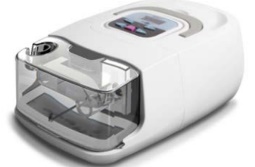 Your device should look like this:   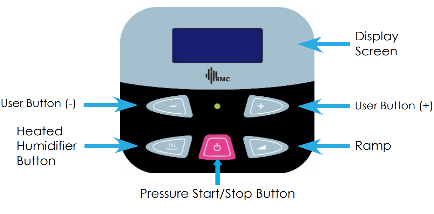 Press the humidifier button to retrieve your iCode® string. Continuously pressing the humidifier button steps through all iCode® values.  Please enter the following values:iCode® 30 day  iCode® 90 day  Please email those back to us or call us at 1-877-753-3742, ext. 2607 or ext. 2603.